This is what it look like right now 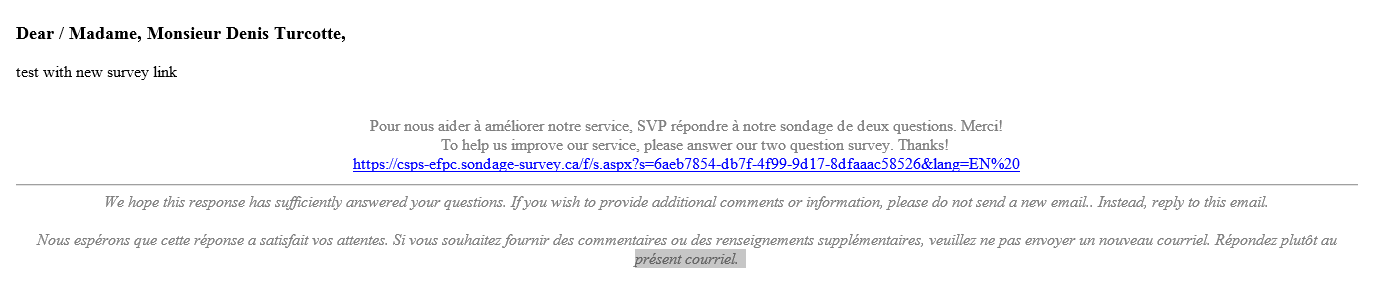 This is the way we would like to see it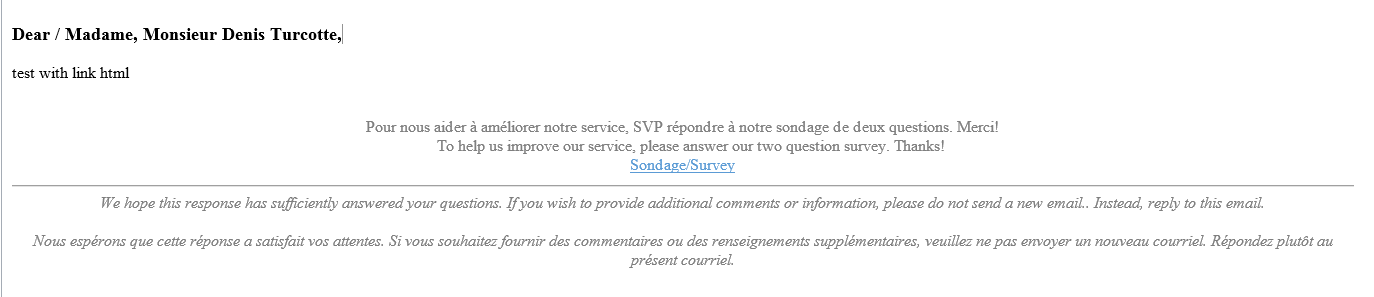 